2018 Scholarship Application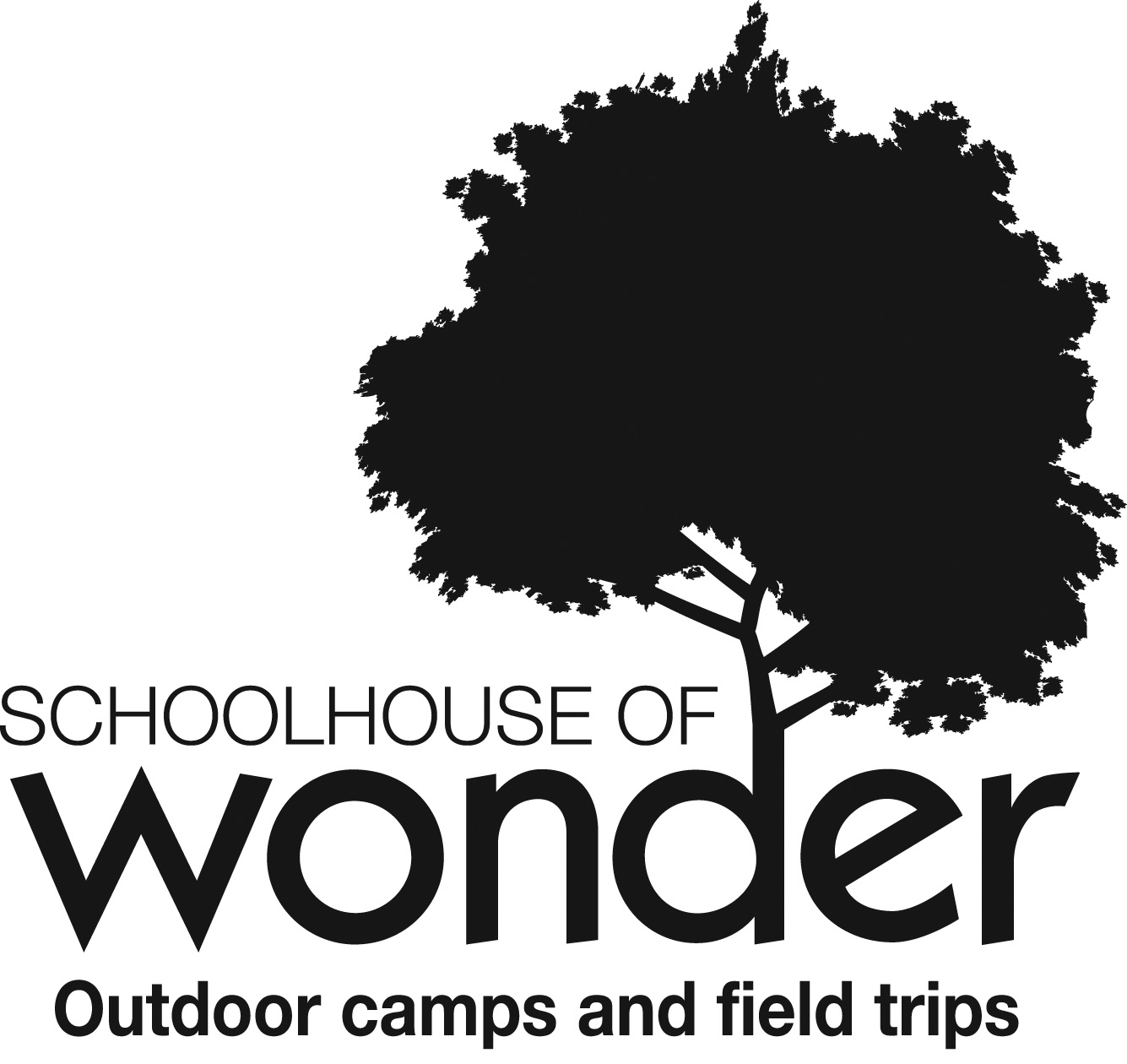 Schoolhouse of Wonder5101-B N. Roxboro StreetDurham, NC 27704(919) 477-2116schoolhouse@schoolhouseofwonder.orgSchoolhouse of Wonder is a place where everyone can play, learn, and grow toward being their best selves. We understand that the cost of camp is a barrier for some families. Each year we partner with individuals, businesses, and community organizations to make scholarship funds available to as many families as possible.  Need-based, first-come, first-served. We are committed to offering need-based financial assistance to as many children as possible within our scholarship budget. Half- and full scholarships are available. Scholarship applications are accepted on a rolling basis and are awarded on a first-come, first-serve basis.One application per family. Please fill out one application for each family requesting scholarship funds and include information for each child requesting funds.Confidential. All information provided in this application will be kept confidential and will be used only for the purpose of determining scholarship eligibility.We value diversity. Schoolhouse of Wonder awards scholarships regardless of race, religion, disability, sexual orientation, or other aspects of diversity.TO APPLY: Please submit this completed Scholarship Application by mail or in person to Schoolhouse of Wonder (5101B N Roxboro St, Durham, NC 27704) or by email (schoolhouse@schoolhouseofwonder.org). Scholarships do not include transportation, food, or supplies such as bug spray, water shoes, or backpacks. AWARD NOTIFICATION: Schoolhouse of Wonder notifies scholarship awardees when funds become available, usually beginning in mid-April each year. When a scholarship is awarded, the child must be registered for the camp online at least 2 weeks before the camp session begins.Parent / Guardian InformationPrimary Parent/Guardian InformationName:                                                                        Relationship to Camper:                                                                   Mailing Address:                                                                           ___________________	    	                       Street				City			State		ZipPrimary Phone:                          	             Secondary Phone:                      Email:                                                                                   Secondary Parent/Guardian InformationName:                                                                                  Relationship to Camper:                                                                   Mailing Address:                                                                            __________________________	    	                       Street				City			State		ZipPrimary Phone:                          	             Secondary Phone:                      Email:                                                                                   If you are applying on behalf of a family, please fill out the information below:Name:                                                                                  Relationship to Camper:                                                                   Mailing Address:                                                                           ___________________________ 	    	                       Street				City			State		ZipPrimary Phone:                          	             Secondary Phone:                      Email:                                                                                   How did you hear about Schoolhouse of Wonder? Please check one or more Word of Mouth (friend, coworker)		 Internet Search Facebook						 Camp Fair or Public Event  Online Ad or Camp Directory			 Print Ad (newspaper, magazine)  School Website or Flyer			 Schoolhouse Field Trip Other:      Child InformationChild #1:	   Camper		 Counselor-in-Training (must be 13 by Aug 31, 2018)Name: __________________________________________________________________________Nickname:                    Gender:      Birthdate:      Current School:        Current Grade (2017-18):        Age of Child on June 1, 2018:      Has camper attended Schoolhouse of Wonder before?  Yes	 NoHas camper received scholarships from Schoolhouse of Wonder?   Yes	 NoDo campers qualify for free or reduced lunch?   Yes	 NoIn the summer, lunches may be able to be provided through summer lunch programs. Child #2 (if applicable):  Camper	 Counselor-in-Training (must be 13 by Aug 31, 2018)Name __________________________________________________________________________Nickname:                    Gender:      Birthdate:      Current School:         Current Grade (2017-18):        Age of Child on June 1, 2018:      Has camper attended Schoolhouse of Wonder before?  Yes	 NoHas camper received a scholarship from Schoolhouse of Wonder before?   Yes	 NoChild #3 (if applicable):  Camper	 Counselor-in-Training (must be 13 by Aug 31, 2018)Name: __________________________________________________________________________Nickname:                    Gender:      Birthdate:      Current School:         Current Grade (2017-18):        Age of Child on June 1, 2018:      Has camper attended Schoolhouse of Wonder before?  Yes	 NoHas camper received scholarships from Schoolhouse of Wonder?   Yes	 NoIf you are applying for scholarships for more than three children in the same family, please list additional children on the back of this page or list in the additional information section.Camp InformationPlease fill out the following information for campers attending Schoolhouse of Wonder only.    If applying for CIT scholarships, please fill out CIT information at the bottom of the page.How many weeks are you interested in your child(ren) attending this season as campers?                                                                                 _______________________________________Please look at the attached listing of camp locations and dates. Please fill in the following information for your top choices. List up to 5 options. If your children are requesting scholarships for different weeks, please list their separate preferences on the back or in the additional comments section.If applying for CIT scholarships, please answer the following questions:	How many total weeks would you like your CIT to participate this summer?      	How many weeks are you requesting scholarship?      CIT program requirements and week selection are located on the CIT Application.Family & Life CircumstancesWe understand monthly income doesn't always reflect family's reality. It does give us a very general benchmark. Please answer the questions below to help us see a more accurate view.Number and ages of children in the home:                                                                                ______________________________________Household monthly income:                             or      Annual Household Income: _____________Please explain any extenuating circumstances related to financial, emotional, familial, or behavioral needs.                                                                                                                                                                                                                                                                                                                                                _________________________________________________________________What other activities will this child be involved in over this school break (school programs, vacation bible school, other camps, family vacations, etc.)?                                                                                                                                                                     ____________________________________________________________________________Is there any other information you’d like us to know? If you are applying for multiple children and need to include any other information for them, please include it here.                                                                                                                                                                                                                                                                                                                                               _________________________________________________________________Schoolhouse of Wonder is committed to assisting families with the cost of camp. We offer both half and full scholarships. Please check one:  	 Half Scholarship(s) (you are able to pay half of the cost of camp)			  Full Scholarship(s) (you need the entire cost covered)Please return by mail or in person to Schoolhouse of Wonder (5101B N Roxboro St, Durham, NC 27704) or by email (scholarships@schoolhouseofwonder.org).Schoolhouse of Wonder will notify scholarship awardees when funds become available, usually beginning in mid-April each year.THANK YOU for your interest in Schoolhouse of Wonder. We hope to see you soon!Camp NameCamp DatesLocation          Durham, Wake, or Orange1st Choice2nd Choice3rd Choice4th Choice5th Choice